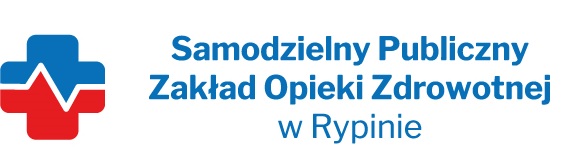 REGON:  910858394                                                                                        NIP: 8921296985         Nasz znak: SP ZOZ/ZP/TP - 4/3/2023Nasza data: 13.04.2023 r.Numer ogłoszenia : BZP 00169329/01 z dnia 2023-04-07	Termin składania ofert: 17.04.2023 r. godzina 10.00Wykonawcy - Dostawcypostępowania przetargowego ZP/TP- 4/2023Samodzielny Publiczny Zakład Opieki Zdrowotnej w Rypinie uprzejmie informuje, że  w dniu          12.04.2023 r. wpłynęły zapytania dotyczące postępowania przetargowego, pn.  „Dostawa materiałów szewnych z podziałem na 11 zadań„W celu zapewnienia równego traktowania stron umowy i umożliwienia Sprzedawcy sprawdzenia zasadności reklamacji wnosimy o wprowadzenie w § 4 ust. 4 projektu umowy 5 dniowego terminu na rozpatrzenie reklamacji oraz zamianę słów z ,,… od daty zgłoszenia reklamacji” na ,,… od dnia uznania reklamacji”Odpowiedź;  Zgodnie z zapisami w SWZ Czy w celu miarkowania kar umownych Kupujący dokona modyfikacji postanowień projektu przyszłej umowy w zakresie zapisów § 5 ust. 1 pkt. 2: 0,5% wartości brutto towaru nie dostarczonego w terminie, za każdy rozpoczęty dzień zwłoki, jednak nie więcej niż 10% wartości brutto towaru nie dostarczonego w terminie.Odpowiedź: Zgodnie z zapisami w SWZZ poważaniem Monika Tryniszewska Skarżyńska – p.o. Dyrektora